https://ncsu.zoom.us/j/97571014721?pwd=d2c2a0hZZDR6Mm94TURjZ25OTEFadz09Updates/Class Eval Proposed ChangesThe Provost has approved the committee's changes that were recommended last year regarding the Course Evaluation with the exception of the question regarding diversity.  Where possible, diversity, equity, and inclusion were incorporated into the course.A question was raised of whether the committee wanted to revise this particular question?   The general consensus was not to revise the question because revising the question would take away from the meaning.However, the wording “diversity”, “equity”, and “belonging” has the potential to raise “red flags” with the Systems Office. How can the committee incorporate recommendations that will not raise “red flags” concerning this issue?Article shared:  "America Is Under Attack":  Inside the Anti-D.E.I. Crusade.Can a faculty member write their own questions on the Class Eval?  Is there another mechanism by which getting the word out through faculty can occur?Yes, there are a certain number of extra questions that can be added to the Class Eval.  Both Colleges and Departments can add them and if there are any spaces for leftover questions, only then can a faculty member add them.  Article shared:  https://isa.ncsu.edu/for-the-pack/classeval/about-classeval/instruments/Can the vocabulary be changed?  Is there another way to frame the wording D.E.I.?With the student mental health crisis on the rise, does being supportive of student mental health encompass diversity, equity and inclusion?It was mentioned that this language is included in the University’s Strategic Plan: Goal #4 - that champions a culture of equity, diversity, inclusion, belonging and well-being.https://isa.ncsu.edu/for-the-pack/classeval/for-instructors-department-heads/question-bank/https://isa.ncsu.edu/for-the-pack/classeval/about-classeval/instruments/It was mentioned that this question on diversity, equity and inclusion was listed as a course related question and not an instructor related question.  Refer to the Annual Report 2023-2024:https://committees.provost.ncsu.edu/evaluation-teaching/wp-content/uploads/sites/9/2023/07/EOT-AnnualReport-2022-2023.pdfUNC Policy wording:Universities in the system “shall neither solicit nor require an employee or applicant for academic admission or employment to affirmatively ascribe to or opine about beliefs, affiliations, ideals, or principles regarding matters of contemporary political debate or social action as a condition to admission, employment, or professional advancement.”“Nor shall any employee or applicant be solicited or required to describe his or her actions in support of, or in opposition to, such beliefs, affiliations, ideals, or principles.”Is the issue of diversity, equity and inclusion a basic human right or is it a matter of contemporary political debate or social action?What was the rationale for not approving the question regarding diversity based on the fact that it is mentioned in the Strategic Plan?Would there be any ramifications for “push back”?The real challenge would be coming up with an alternate language that is meaningful but not attention grabbing. If the committee pushes back on this particular question, will this push back delay any of the questions that have already been approved to be incorporated into the Class Eval?It is much easier to do all the questions at once, however, that does not mean that you have to approve all the questions at one time.  The changes to the Class Eval that were recently approved, would not go into effect for this spring, it would go into effect next fall.  It was suggested that the committee ask Grae Desmond:“When can the committee implement the questions that were approved for this spring and still be able to work on the question regarding diversity to potentially be implemented next fall”?It was mentioned that holding up all the other changes that the committee has made on the basis of finding wording for this particular question could potentially derail all efforts. Is it possible for the committee to come back to this question at a later date?The committee decided to move forward with the questions that were approved by the Provost to be added to the Class Eval with plans to “push back” regarding the question on the diversity at a later date.Can the committee look to see if there are other Universities within the UNC system regarding D.E.I. that would possibly have an equivalent statement?Additional DiscussionWhat happens when a student gives course evaluation feedback to the wrong Professor?  How/can that feedback be taken off that Professor's evaluation?Feedback cannot be changed on a Professors evaluation on the basis that the Professor is stating that the feedback is incorrect.  The reason being is that there is the potential to eliminate items that perhaps are supposed to be on the evaluation.A suggestion was made that the committee could recommend that a mechanism be put in place (as there is no current mechanism) to address these types of issues. Could one of those mechanisms be to give a faculty member the opportunity to talk about what the comments mean in context to their course and clarify any misconceptions or issues in a written dialogue?SubgroupsThe committee is comprised of two subgroups:Peer Institutions and their processes in terms of the Class Eval.Student Focus Groups.Shared Links:UNC College Student Evaluations of Teaching (SET) https://curricula.unc.edu/student-evaluations-of-teaching-set/https://curricula.unc.edu/wp-content/uploads/sites/1311/2022/07/College-of-AS-Standard-Instrument-Fall-2021.pdfAdjournThe meeting was adjourned at 11:52 a.m.Next Meeting:Monday, February 19, 2024, 11:00 a.m. - 12:00 p.m.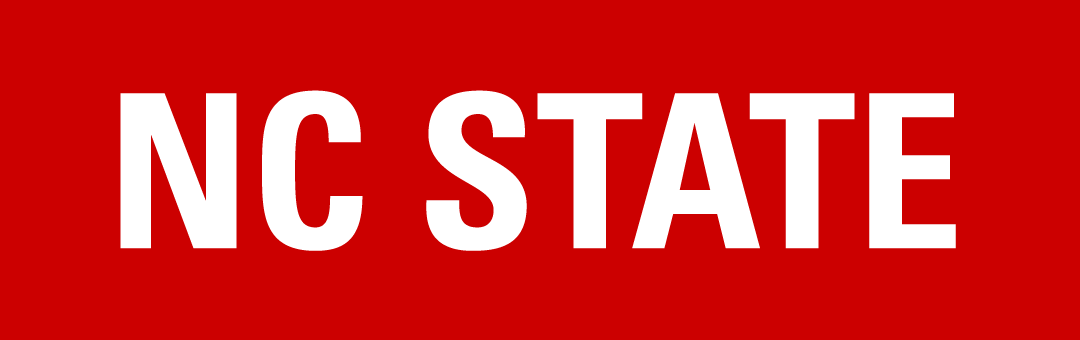  Evaluation of Teaching Committee Minutes / via ZoomDate1/22/2024  Time:  11:00 am - 12:00 pmInvitees / AttendanceAction Items from last meetingThe Meeting was called to order in Zoom at 11:03 a.m. It was advised that the meeting would be recorded for use in capturing the Minutes and the recording would not be shared publicly.The November 20, 2023 meeting minutes were approved.  Motion to approve by Dr. Florence Martin and seconded by Dr. Carla Delcambre.